       NWBA Classification Clinic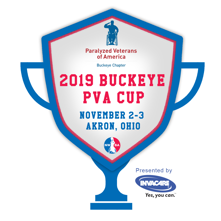 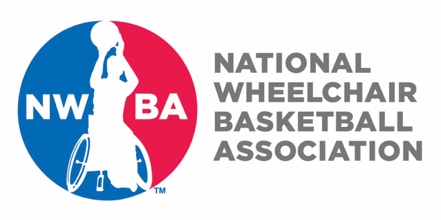        Registration FormNovember 2-3, 2019 at Akron UniversityParticipants Name: (Mr./Mrs./Ms.)								Address:												City:					 State:			 Zip Code:			Home Phone:					 Cell Phone:				Email Address:							Date of Birth:					(Month/Day/Year)Team Affiliation (if applicable):							NWBA Membership Number:								Registration Fee is $100.00.	     Cash	    Check	    Credit Card     (circle one)Registration fee covers class material/training and lunches during training.Please fill this form out and email to Tim Fox at timfox@nwba.org. Upon receipt of this completed form, you will be contact for payment information (if Credit Card is circled; and processing fees will apply).  You will be responsible for your transportation to and from the facility and your hotel accommodations during the clinic.  A list of local hotels can be provided if requested.  For questions contact Tim at timfox@nwba.org. Clinic will be held at the University of Akron Recreation Center450 Carroll Street, Akron, OH